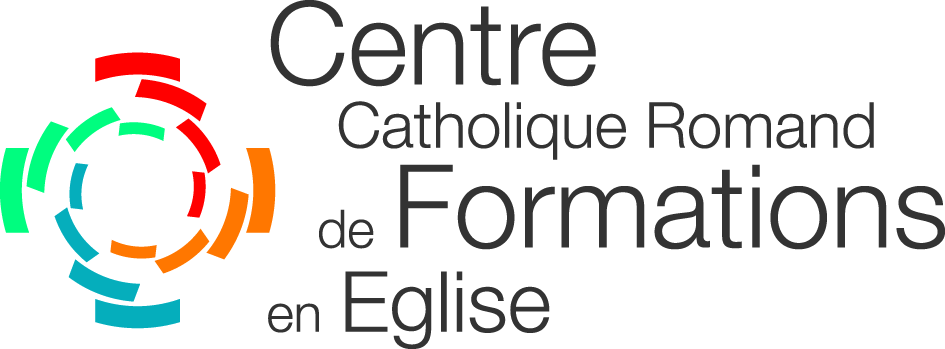 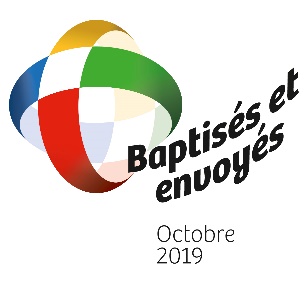 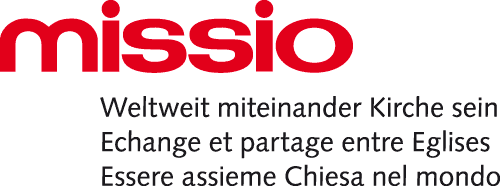 Communiqué aux médias et aux agents pastorauxUne session de formation 
sur la conversion missionnaire de la pastoraleFribourg, le 16 janvier 2020 – Le Centre catholique romand de formations en Eglise (CCRFE), en collaboration avec Missio, organise une session inter-ministères du 3 au 5 février 2020 à Fribourg. Placée sous le thème « Baptisés et envoyés : l’Eglise du Christ en mission dans le monde ». Cette formation invite les futurs prêtres et futurs agents pastoraux laïcs, ainsi que les agents pastoraux ou équipes pastorales intéressées, à se pencher sur la conversion missionnaire de la pastorale. L’évêque de Gulbarga, en Inde, viendra apporter son témoignage aux participants. La session se situe dans la suite de l’appel lancé par le pape François [avec «Evangelii Gaudium» (2013) et «Sans Jésus, nous ne pouvons rien faire» (éd. Bayard, 2019)] pour un nouvel élan missionnaire, qui a culminé avec le Mois missionnaire extraordinaire d’octobre 2019. La présence et le témoignage de l’évêque indien, Mgr Robert Miranda, présentant le développement de son diocèse, serviront de fil rouge à cette formation. Son expérience sera mise en dialogue avec la Bible, en particulier avec les lettres de Saint-Paul, et avec l’expérience pastorale des participants. L’approche de la formation est participative, la présence de Mgr Miranda aidant les participants à prendre conscience de la richesse de l’Eglise universelle.  Du témoignage à la conversion missionnaireLe premier jour de la session inter-ministère « baptisés et envoyés : l’Eglise du Christ en mission dans le monde », le lundi 3 février, permettra aux participants de s’imprégner du témoignage de Mgr Miranda. Le deuxième jour, Chantal Reynier, spécialiste de Saint Paul, guidera la lecture biblique paulinienne de la mission. Le troisième jour permettra aux participants de travailler à la conversion missionnaire de la pastorale dans leur contexte, à la lumière des témoignages de la session et de l’Ecriture sainte. Contacts avec les médias :Philippe HugoDirecteur du CCRFERue de l’Hôpital 111700 Fribourgwww.ccrfe.ch ph.hugo@ccrfe.ch026 322 82 15Sylvie RomanCoordinatrice Missio pour la Suisse romandeRoute de la Vignettaz 481700 Fribourgwww.missio.ch sylvie.roman@missio.ch 026 425 55 80Informations complémentaires : La session aura lieu à la salle Rossier de l’hôpital des Bourgeois, à Fribourg, du 3 au 5 février 2020, de 8h15 à 12h00 et de 13h30 à 17h00. Renseignements et inscriptions : http://ccrfe.ch/i7_event_groups/baptises-et-envoyes-leglise-du-christ-en-mission-dans-le-monde/ 